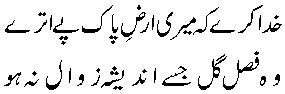 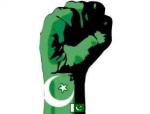 www.youthhassembly.yolasite.com	youthassemblyfoundation@gmail.com    -   0334 4064844, 0300 - 4933576ASSESMENT FORM1) Name:2) Father’s/Husband’s Name:3) Address: 4) Occupation: 5) Income:  6)    Help Required Purpose:EDUCATIONAL _______MEDICAL ___________DOMESTIC (MARRIAGES / WIDOWS) ___________  7) Funds required: _______________________  8) QARZ – E – HASNA: _______________           Or        FUNDS:________________ 8) Mobile#:					      Tel#:             				 .Signature:								Date:For Office Use OnlyDesignation:           						Deptt:City					Town:				    Area:Reference:								Member Ship#:Signature (Chairman/Central President): Head office: Bastami Road, Saman Abad,H.No 4-N-1, St. No – 62. Lahore, Pakistan.